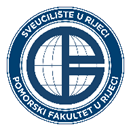 POSLOVNIK KVALITETEOznakaPP-05/OB-01DOKUMENTIRANI OBRASCIIzdanje1/1Semestralno izvješće o održanoj poslijediplomskoj nastaviDatum15.03.2018.Semestralno izvješće o održanoj poslijediplomskoj nastaviOdobrioA. Perić Hadžić, v.rSemestralno izvješće o održanoj poslijediplomskoj nastaviBr. Str.1/1Akademska godinaAkademska godinaSemestarIme i Prezime nastavnikaIme i Prezime nastavnikaŠifra nastavnikaNastavni predmetNastavni predmetŠifra nastav. predmetaIzvedena nastavaIzvedena nastavaIzvedena nastavaIzvedena nastavaIzvedena nastavaIzvedena nastavaIzvedena nastavaDatumBroj nastav. satiIzvedeni sadržaji nastavnog predmetaIzvedeni sadržaji nastavnog predmetaIzvedeni sadržaji nastavnog predmetaIzvedeni sadržaji nastavnog predmetaBroj nazoč. studenataDatumPotpis nastavnika